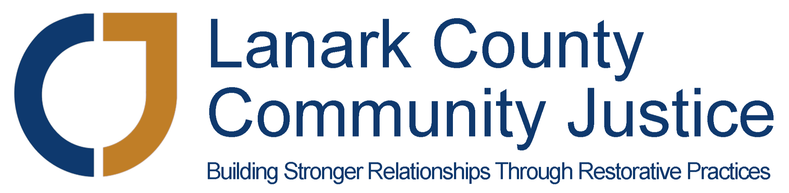 Contract of EmploymentbetweenLanark County Community Justice Program Inc. (LJJC), the EmployerandJoellen McHard, the EmployeeSUBJECTThe Employee shall serve as the Executive Director of the Lanark County Community Justice Program Inc. (LCCJ).EFFECTIVE TERM OF CONTRACTConditional upon completion of a satisfactory “Criminal Record Check”, or provision of same dated less than one year prior to this offer, this Contract of Employment (the “Contract”) is effective from the Letter of Offer for the Employee that was issued on May 27, 2019.The Employer may terminate this Contract and the employment created herein, without cause, by giving the Employee the greater of:30 days notice, orThe minimum amount of written notice prescribed by the Employment Standards Act (Ontario), as amended from time to time.The Employer may, at its option, in lieu of giving that amount of written notice, pay compensation that is equal to the salary that the Employee should have earned during the notice period, or give a combination or written notice and payment of compensation in lieu of the full notice prescribed by the Employment Standards Act (Ontario), as amended from time to time.DUTIESThe Employee shall perform duties outlined in the Executive Director Job Description, attached herein, which will form part of this Contract. The Employee shall be accountable directly to the Board of Directors and shall see that the directions of the Board are carried out. Unless otherwise directed by the Board of Directors, any activity that the employee may choose to perform, other than those in the attached Job Description, is a volunteer activity and is not covered by this Contract.NATURE OF POSITIONThis is a part-time position (22.5 hours per week), effective October 1, 2020 and continuing until further notice.HOURS OF WORKThe employee may be required, from time-to-time, to work evenings and/or weekends and/or other hours during which the office is normally closed in order to fulfill the duties set out in the Job Description. The Employee will have one half-hour paid lunch break and two (2) paid fifteen (15) minute breaks during the 7.5 hour work day.If the Employee works more than the contracted hours in any given week, such hours shall be recorded and the employee will take the equivalent time off in lieu of pay. Prior approval of the Finance Committee is required should the number of excess hours be anticipated to accumulate beyond two (2) times the weekly average.LEAVEThe Employee has the equivalent 4.5 paid personal leave days annually during this contract which may be used if needed as sick leave, for doctors’ appointments or to provide care for family members. These days are not to be used as vacation days and may not be carried over into the next fiscal year.  The hours used for personal leave will be tracked on the Employee’s time sheet. The Employee may apply to the Board of Directors for extended illness, personal, religious, family illness or bereavement leave, and such leave may be granted with or without pay at the discretion of the Board.PUBLIC HOLIDAYSThe Employee shall not be required to work on public holidays. The Employee’s public holiday pay for a given public holiday shall prorated to the amount of regular wages.The Public Holidays recognized by this Contract include:New Year’s Day Family Day Good FridayEaster Monday Victoria DayCanada DayLabour DayThanksgiving DayRemembrance Day – ½ dayChristmas DayBoxing DayVACATION PAY AND LEAVEThe Employee shall be entitled to 3 weeks (9 days) of paid vacation per calendar year.  It is further agreed that the Employee’s vacation time shall be mutually agreed upon by the Board and the Employee with due consideration of office workload and to minimize any disruption to office routines or required regulatory reporting. In the event the Employee does not take the vacation to which they are entitled in any calendar year, the vacation time shall not be carried into the next year.  No monetary compensation is given for unused vacation time.EMPLOYEE DEDUCTIONSThe Employer shall ensure that all legally required employee deductions are made and forwarded to the appropriate authority including Employment Insurance, Canada Pension Plan, and Income Tax deductions.LOCATION OF WORKThe Employee shall work primarily in the LCCJ office but may also work at home as required and will coordinate work schedules with the Board and other staff and/or volunteers.Note:  During the active time of Covid-19 extenuating circumstances may exist and should be discussed with the Board.OFFICES AND EQUIPMENTThe Employer shall be responsible for providing adequate office furniture, computer, office supplies and other necessary office equipment required for the performance of the Employee’s duties.TRAVEL STATUSThe Employee shall be entitled to reimbursement for any necessary travel expenses at the mileage, accommodation and meal rates mirroring that of the Ministry of Children, Community and Social Services (MCCSS). This shall not include reimbursement for travel to and from the Employee’s home to the LCCJ office. The Employee shall apply for travel reimbursement by submitting a travel reimbursement form in a timely fashion in accordance with the Expense Reimbursement Policy.OTHER EMPLOYMENT RIGHTSThe Employee shall have the rights afforded by the Employment Standards Act and all other applicable laws of Ontario.CONFIDENTIALITYAll work done or material gathered or prepared in the course of this employment shall remain the property of the Employer and shall be returned to the Employer upon termination of the employment. All information regarding the internal affairs, operations and clients of the employer is privileged and must be kept confidential during the contracted period and after the contract comes to an end. This is a fundamental term of the Contract, breach of which is grounds for immediate termination.GOVERNING LAWThis Contract shall be governed by and interpreted in accordance with the laws of the Province of Ontario and the Employment Standards Act.ACCEPTANCE OF THE TERMS AND CONDITIONS OF THIS AGREEMENTBoth Parties acknowledge that they have been advised of their right to seek independent legal advice regarding this Contract and have done so, or waived their right to do so. Upon signing below, the Parties agree to abide by the terms and conditions contained in this Contract and that they have agreed to do so without any compulsion or undue influence.Signed at 			 in the Province of Ontario, this 	 day of 		, 2020.				_______						___________Aisha Toor						Joellen McHardChair, LCCJ Board					EmployeeDirector, Board of DirectorsJOB DESCRIPTION – LCCJ Executive DirectorThe Executive Director (ED) is responsible for the delivery of the programs(s) of the LCCJ in accordance with its Policies and Procedures. The ED will perform the following duties personally or delegate to staff or volunteers in order to ensure the efficient management of resources within the constraints of budget and staffing. The ED will report directly to the Board of Directors (the Board) and will supervise and support staff, contract workers and volunteers to ensure the following is achieved:BOARD OF DIRECTORS AND COMMITTEE SUPPORTSupport and advise the Board in their leadership roleDraft Policies and Procedures as required by the BoardAssist in the implementation of the strategic planHUMAN RESOURCESEnsure orientation, recruitment, training, placement, supervision, direction, support and discipline to staff and volunteersStrike and assist a hiring committee comprising the ED, Board Chair and one other board member for the program coordinator position and the ED and one member of the Board for other positionsConduct performance evaluations of staff in accordance with LCCJ Human Resource Policies and ProceduresMonitor performance evaluation process of the volunteersProvide support and direction to the staff in the day-to-day operation of the organizationResearch additional training sessions for existing facilitators in conjunction with the Program CoordinatorAttend facilitator meetings as needed Ensure that staff vacation and/or other absences from the office are scheduled with a consideration to the daily work commitments of the office and a minimal disruption of service to our clientsOFFICE MANAGEMENTProvide a professional presence in the officeMaintain confidentiality in all aspects of records management as well as in person, email text, telephone and mail communicationsReceive and respond to walk-ins, telephone communications, emails, postal correspondence, etc. in conjunction with the Program CoordinatorOrder and stock office supplies and equipment as necessaryEnsure maintenance of office equipmentIdentify and contract resources as per the Purchasing and Spending PolicyTrack and file media coverage of LCCJMaintain a board meeting minute book and policy and procedures manualAct as primary liaison with the landlordUpdate and produce forms and public relations / communications materialsCASE INTAKE, MONITORING AND FILE MANAGEMENTFacilitate and maintain databases such as media, fundraising, community supporters, etc.Conduct a review, as needed, to suggest improvements to the LCCJ case and file management systemsEnsure the appropriate filing and storage of confidential case related documentsSubmit required reports to fundersSupport and monitor staff and facilitator management of cases by regularly reviewing the case evaluations and actively engaging in case review and debriefing as neededPROGRAM OUTREACHWork on community outreach, external communications and promotional eventsCreate / maintain open lines of communication with all referral sourcesIdentify educational material required and arrange for its productionNetwork and advocate within Lanark County and the town of Smiths Falls to raise the profile of LCCJNetwork with other community justice programsEnsure website is updated regularly with information relating to program, trainings, and announcementsDevelop, review and update referral procedures with the Crown Attorney, Police, school and community.Attend court as requiredDeliver Crown or Police training / orientation as neededFINANCIAL AND OTHER ADMINISTRATIVE SUPPORTSupport the Board to ensure the organization meets all its legal and financial accountabilities and other responsibilities relating to the management and administration of a non-profit charitable organization, which includes, but is not limited to, the following tasks:Maintain accurate, up-to-date financial recordsCreate and work within the confines of an annual budgetSubmit all financial and/or progress reports to funders as requiredProvide all the necessary financial documents for the bookkeeperCollaborate with the Finance Committee on all matters relating to finances and fundraisingProvide administrative support to the Finance Committee as requiredBe responsible for the timely payment of bills, bank deposits, preparation of cheques and payroll documents, tracking expenditures, and bank reconciliationsEnsure the payroll remittances are submitted to the Canada Revenue Agency (CRA) as dueEnsure the T4 and T4A’s are prepared and submitted as due Submit quarterly and annual reports to the Finance CommitteeSubmit bank reconciliation, visa statement, and payroll records including the remittances monthly to the TreasurerBring to the attention of the Finance Committee any financial / funding areas of concernImplement and follow the Financial Policies of LCCJAssist and support the Fundraising CommitteeMeet all financial and legal reporting obligationsCORPORATE / CHARITABLE MAINTENANCEEnsure all records are maintained and reports filed to maintain corporate and charitable statusEnsure insurance policies are maintainedPERFORM OTHER RELATED TASKS FROM TIME TO TIME AS ASSIGNED BY THE BOARD